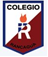 Colegio Isabel Riquelme             U.T.P.GUIA DIGITAL N° 2TAREA ASIGNATURA :  Matemáticas CURSO              :  NT1DOCENTE        :  Edith Estay ValdésSEMANA          :  6 al 9 de Abril 2020OA              : Coordinar actividades psicomotorasNUCLEO   : Pensamiento matemático.Sugerencias para el adulto:Preguntar al niño o niña que números conocen, para que sirven los números .Proponer una  actividad entretenida, hoy vamos a jugar  al Luche .Le explicará que hay números dibujado en el suelo dentro de un cajoncito, estos van en orden secuencial del 1 al 10, ellos lanzarán una cajita , piedrecita pequeña, o lo que tú desees   al número que está dentro del  dibujo del Luche .Para buscarlo tienes que ir saltando con pies juntos ,realizando el conteo  del 1  a donde está el objeto, luego te devuelves repitiendo los números en voz alta,  si no los nombras pierdes y le toca  al compañero de juego.  Finaliza actividad con una clase de yoga.( link youtube.com/watch?v=t8748OWc1nQ)     Suerte en tu actividad, mándame fotos de tu juego.En este dibujo vamos a  representar  un juego llamado LUCHE.1. Dibuja un luche en el suelo.2. Escribe dentro del luche los números  con la ayuda de la mamá. 3. Nombra el número 1 y lanza desde la línea de partida una cajita o 1 piedra 
    pequeña dentro del cajoncito. 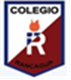 Colegio Isabel Riquelme             U.T.P.4. Recoge el objeto saltando con los pies juntos desde la línea de partida.5. Nombra el número 2 y  lanza el objeto al 2 lo recoges  y te vuelves  a la 
    línea de partida.6. Así sucesivamente hasta llegar al diez. Felicitaciones por tu responsabilidad en tus tareasCariños tu profesora.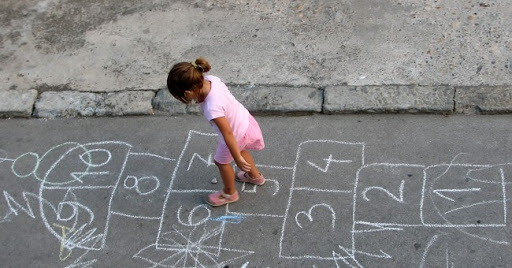 